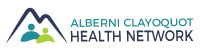 Table of Partners MinutesWednesday, April 20, 2022 @ 9:30 amVia Zoom on-line meetingParticipants: Penny Cote (Chairperson), Marcie DeWitt (Coordinator), Rachelle Cole, Deb Haggard, Debra Hamilton, Anna Lewis, Sally Mole, Julia MartinRegrets: Mariah Charleson, Natasha Dumont, Ellen Frood, Edward Johnson, Mollie Law, Alisha Pauling, Curt Smecher, Christine WashingtonGuests:	none at this meetingCALL TO ORDERThe Chairperson called the meeting to order at 9:41 am.The Chairperson recognized the meeting is being held throughout the Nuu-chah-nulth territories.APPROVAL OF AGENDA & MINUTESThe Agenda for the April 20, 2022, meeting was approved.	The Minutes of the March 16, 2022, meeting were approved.ACHN REPORTSCoordinator Update - Marcie DeWitt reported on activities that she was involved in since our previous meeting as outlined in the agenda package.Highlights:Presenting the Poverty Reduction PlanAssisting to prepare for AVICC Work on Communities Building Youth Futuresb.	Contract Process Review Reviewed the final page of the contract process (as outlined in the agenda package)Reiterated that it is the fiscal host that works with the Table of Partners on the ACHN Coordinator contract processWill update in the ToP Information PackageACHN UPDATESCommunities Building Youth FuturesThe mural that was linked to in the agenda package outlines some of the opportunities and priorities that came out of the last partners meeting in advance of doing more robust youth engagementNext is looking for opportunities to engage youthCoordinator positions coming onboardSubmitted quarterly report to Tamarack – are ahead of their recommended timelineClayoquot Living Wage ReportIn March the 2021 living wage for the Clayoquot region was announced – it is the highest in the province at $21.15 per hourAlberni Valley hasn’t had one in a couple of years – suspect the costs would show a similar increaseThis information was a big focus of the poverty reduction action plan, looking at the living wage and what is needed to support a family in our community2021 Annual Report FinalReviewed the complete 2021 Annual ReportThe table endorsed the report It will now be distributed and postedIH Quarterly Report Reviewed the IH Quarterly report including our budgetINFORMATION ITEMSPenny	- AVICC was successful (haven’t heard from anyone contracting COVID due to the in-person convention). Elected as the new president of AVICC. 	- Attended the Electoral Area Directors Forum for BC – meet with reps from all over BC; housing & transportation are common issues. 	- ACRD celebrated 10 years of having Huu-ay-aht First Nation and Yuułuʔiłʔatḥ Government being full voting members on the ACRD Board. Working to bring more nations on board. 	- Finished budget for the ACRD.	- Received info about a Vancouver Aboriginal Child and Family Services Society regarding how they connect culturally with the land and working with Indigenous youth; Marcie has the newsletter. 	- Collecting information and stories about people in hospital recently – father was in hospital – received poor treatment. Have talked to others as well as to the poor condition of cleanliness in the hospitals. Will be bringing this forward to Island Health via the Regional Hospital District. Rachelle commented that the issues stem from a lack of staffing rather than how well the staff are doing.Debbie	- Unsuccessful in our search for new CAO, so convinced Tim Pley to return until the end of the year until after elections. 	- Budget has been completed. 	- Lots of housing developments on the go.Deb	- Received a SUAP (Substance Use and Addictions Program) Grant from Health Canada; fully funded for 18-month prevention initiative in Port Alberni. Will be addressing mental health and kids in the 10–12-year-old range entering high school.  	- Piloted youth peer support training program using the Foundry BC model; 8 people, ages 16-19, are being trained including a paid work practicum. 	- Started to speak with community to vision and build a youth housing and services development.Rachelle - hiring fair in Ucluelet today; 32 tables at Ucluelet Community Centre. 		- Community Paramedic: now doing subcutaneous canalization for hydration in palliative care. Can help keep people at home, if they wish, for their final days.	- Best Small-Town Championship: Ucluelet is up against Lillooet now.Anna	- Air Quality: finished the Airshed Management Strategy that will be going to the Air Quality Council at the next meeting for adoption, then stepping down as the Air Quality Coordinator; this is last ACHN meeting. 	- Purple Air Network continues to expand and will be installing indoor monitors at Alberni Elementary – interesting coming into wildfire season to monitor the indoor air and issues with ventilation.	- Agriculture world – busy time of year. More funding for community food box program for patients leaving WCGH, staring May 11th for 8 weeks = $15,000 worth of food from local producers and processors.Sally	- Young families moving into the community.	- Sewage connection between Marine Science Centre and Huu-ay-aht will have their grand opening on Friday.	- BMSC has started taking students back in. 	- School population has jumped.	- New superintendent for our school district.	- Road upgrades scheduled to start this summer, curious as to impacts of that.Mary-Catherine (via Marcie) – the United Way granting stream is now open. Targeted towards child and youth mental health and there is an indigenous stream. Believe she will be sending out more information.MEETING ADJORNEDThe meeting adjourned at 10:41 am.  The next meeting of the Table of Partners will be held Wednesday, May 18th at 9:30 am. 